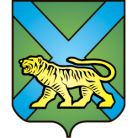 ТЕРРИТОРИАЛЬНАЯ ИЗБИРАТЕЛЬНАЯ КОМИССИЯ
ГОРОДА УССУРИЙСКАРЕШЕНИЕг. УссурийскОб освобождении Л. В. Склярот обязанностей заместителя председателя и сложении полномочий члена участковойизбирательной комиссии с правом решающего голоса избирательного участка № 2825Рассмотрев поступившее в письменной форме заявление от заместителя председателя участковой избирательной комиссии избирательного участка № 2825 Скляр Людмилы Викторовны, в соответствии с пунктом «а» части 6 статьи 29 Федерального закона «Об основных гарантиях избирательных прав и права на участие в референдуме граждан Российской Федерации», пунктом «1» части 6 статьи 32 Избирательного кодекса Приморского края территориальная избирательная комиссия города УссурийскаРЕШИЛА:Освободить Скляр Людмилу Викторовну от обязанностей заместителя председателя и члена участковой избирательной комиссии с правом решающего голоса избирательного участка № 2825 до истечения срока полномочий.2. Направить настоящее решение в участковую избирательную комиссию избирательного участка № 2825 для сведения.3. Разместить настоящее решение на официальном сайте администрации Уссурийского городского округа в разделе «Территориальная избирательная комиссия города Уссурийска» в информационно-телекоммуникационной сети «Интернет».Председатель комиссии					                         О.М. МихайловаСекретарь комиссии				                                         С.В. Хамайко19 февраля 2018года                         № 66/490